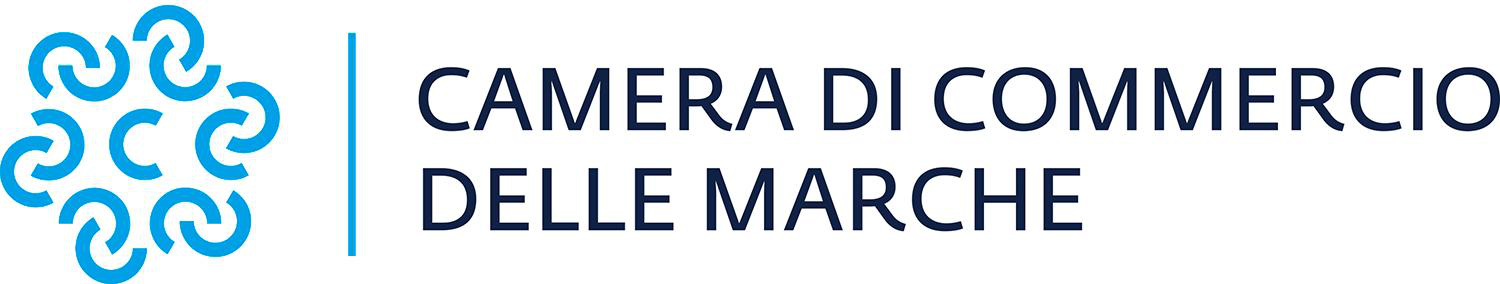 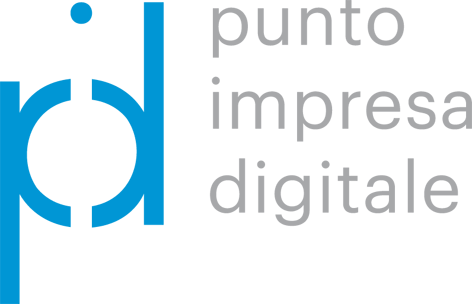 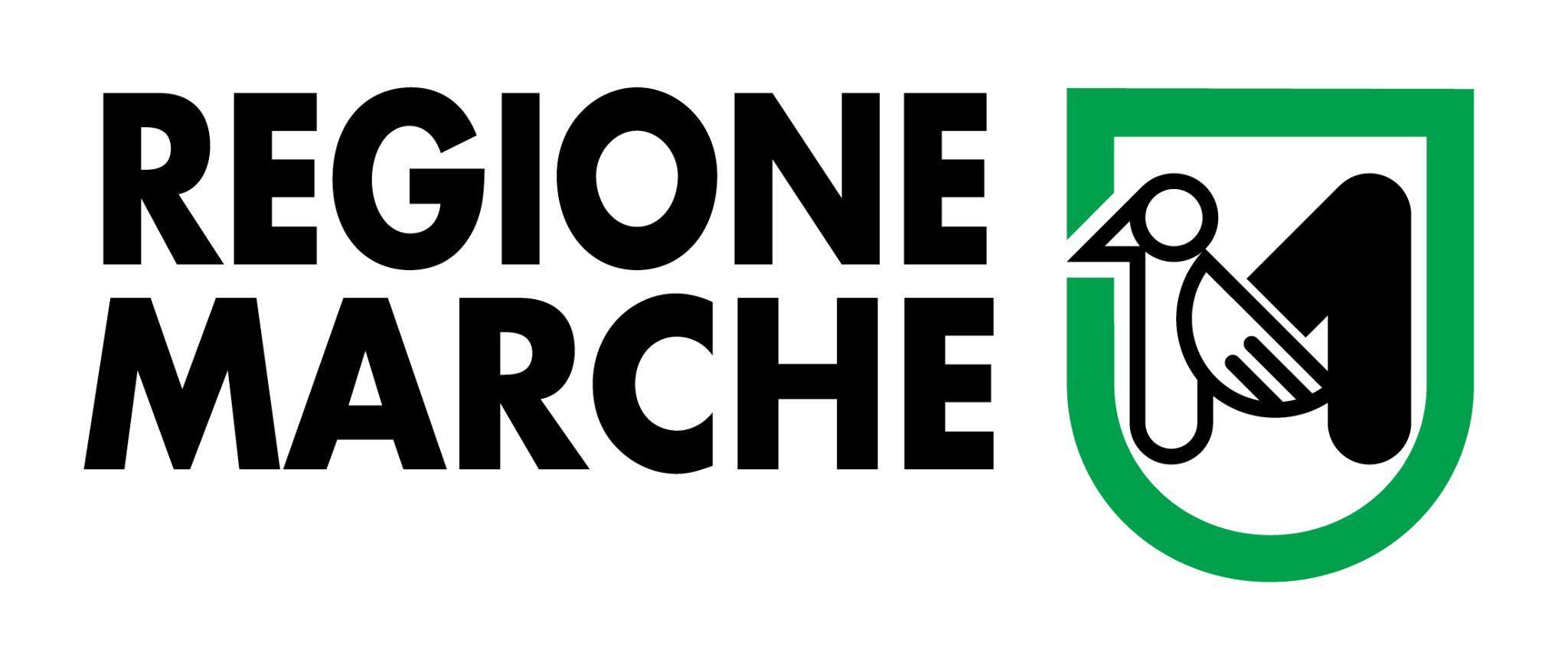 AVVISO PUBBLICO PER LA CONCESSIONE DI VOUCHER DIGITALI IMPRESA 4.0 - ANNO 2023ALLEGATO  C “AUTODICHIARAZIONE ALTRI FORNITORI" L'autodichiarazione è necessaria solo se il fornitore dei servizi di consulenza individuato dall'impresa, rientra nella categoria di "ALTRI SOGGETTI IMPRENDITORIALI" iscritti al Registro delle Imprese come specificato all'art. 5 del Bando, SONO PERTANTO ESCLUSI  I LIBERI PROFESSIONISTI(Dichiarazione sostitutiva dell'atto di notorietà ai sensi degli articoli 46, 47 del D.P.R. 445 del 28/12/2000)Il/la sottoscritto/a __________(cognome) (nome)_________________________________________                                                                              codice Fiscale _______________________________________________________________________________in qualità di titolare/legale rappresentante della Impresa/società____________________________________Partita IVA ___________________________________________iscritta al Registro Imprese di _______________ Numero  REA n.___________con sede in via/piazza _________________________________________________n. ______________________città ________________________________provincia __________________________ CAP _________________tel. _________________ e – mail _____________________  pec ______________________________________DICHIARAdi non essere partecipante (quindi potenzialmente beneficiario) al bando per cui si presenta come fornitore, né di essere in rapporto di collegamento, controllo e/o con assetti proprietari sostanzialmente coincidenti con il beneficiario potenziale;di aver realizzato nell’ultimo triennio almeno cinque attività per servizi di consulenza alle imprese nell’ambito delle tecnologie di cui all’art. 2, Elenco 1 del bando come di seguito specificato: INFORMATIVA SULLA PRIVACYLa presentazione della richiesta di contributo comporta il consenso al trattamento dei dati in essa contenuti, per gli effetti dell’art. 13 del Regolamento UE 2016/679 ai soli fini degli adempimenti necessari a dare applicazione al presente bando, ivi inclusa la comunicazione di tali informazioni alle banche dati dei contributi pubblici previste dall’ordinamento giuridico e alla pubblicità sulla rete internet ai sensi del D.Lgs. 33/2013. Si informano i richiedenti che i dati personali ed aziendali forniti alla Camera di Commercio delle Marche saranno oggetto di trattamento, con le modalità sia manuale che informatizzata, esclusivamente per le finalità del presente bando, allo scopo di assolvere tutti gli obblighi giuridici previsti da leggi, regolamenti e dalle normative comunitarie, nonché da disposizioni impartite da autorità a ciò legittimate. I dati personali saranno trattati dalla Camera di Commercio delle Marche per il perseguimento delle sopraindicate finalità in modo lecito e secondo correttezza, nel rispetto del Decreto legislativo 30 giugno 2003, n. 196 “Codice in materia di protezione dei dati personali”, del D. Lgs. 101/2018, del GDPR Reg. (UE) 2016/679 e s.m.i., anche con l’ausilio di mezzi elettronici e comunque automatizzati. Titolare del trattamento è la Camera di commercio delle Marche, Largo XXIV Maggio 1, 60123 Ancona, in persona del suo legale rappresentante p.t. che può essere contattato mediante e-mail all’indirizzo Pec: cciaa@pec.marche.camcom.it.Il Responsabile Protezione Dati Personali (DPO – data protection officer) può essere contattato all’indirizzo email: cciaa@pec.marche.camcom.it. All’interessato sono riconosciuti i diritti previsti dagli artt. da 15 a 22 del Regolamento UE che potrà esercitare scrivendo all’indirizzo e-mail: cciaa@pec.marche.camcom.it."Data,       									 Firma Digitale							                Legale rappresentante dell’impresa fornitrice    Committente(Ragione sociale )Tecnologia Descrizione servizio di consulenza erogataPeriodo